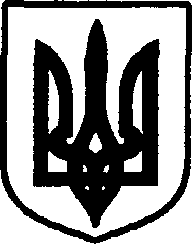 УКРАЇНАДунаєвецька міська рада VII скликанняР І Ш Е Н Н ЯШістнадцятої сесії16 грудня 2016 р.                                    Дунаївці	                                                 №1-16/2016рПро міський бюджет на 2017 рікКеруючись Законом України «Про місцеве самоврядування в Україні», Бюджетним кодексом України, міська радаВИРІШИЛА:Визначити на 2017 рік:- доходи  міського бюджету в сумі 139 945 112 грн., в тому числі доходи загального фонду міського бюджету 135 704 700 грн., спеціального фонду міського бюджету  4 240 412 грн.  (додаток № 1)- видатки міського бюджету в сумі 139 945 112 грн., в тому числі видатки  загального фонду міського бюджету 135 704 700 грн., видатки спеціального фонду міського бюджету 4 240 412 грн. 2. Затвердити бюджетні призначення головним розпорядникам коштів міського бюджету на 2017 рік у розрізі відповідальних виконавців за бюджетними програмами, у тому числі по загальному фонду 135 704 700 грн. та спеціальному фонду  4 240 412 грн. згідно з додатком № 3 до цього рішення.   3. Визначити оборотний  касовий залишок бюджетних коштів міського  бюджету у сумі 10 000 грн.. 4. Затвердити на 2017 рік  міжбюджетні трансферти згідно з додатками № 4  та № 5  до цього рішення.                    5. Затвердити на 2017 рік перелік об’єктів, фінансування яких буде здійснено за рахунок коштів бюджету розвитку згідно з додатком № 6 до цього рішення. 6. Затвердити перелік захищених статей видатків загального фонду  міського бюджету на 2017 рік за їх економічною структурою: - оплата праці працівникам бюджетних установ;- нарахування на заробітну плату;- придбання медикаментів та перев’язувальних матеріалів; - забезпечення продуктами харчування;- оплата комунальних послуг та енергоносіїв;- соціальне забезпечення;- поточні трансферти населенню.7. Затвердити в складі видатків міського бюджету кошти на реалізацію місцевих  програм у сумі  128 500 грн. згідно з додатком № 7 до цього рішення.   8. Відповідно до статтей 43 та 73 Бюджетного кодексу України надати право фінансовому управлінню міської ради отримувати у порядку, визначеному Кабінетом міністром України,  позики на покриття тимчасових касових розривів міського бюджету, пов’язаних із забезпеченням захищених видатків загального фонду, в межах поточного бюджетного періоду за рахунок коштів єдиного казначейського рахунку на договірних умовах без нарахування відсотків за користування цими коштами з обов'язковим їх поверненням до кінця поточного бюджетного періоду.9. Розпорядникам коштів міського бюджету  забезпечити в першочерговому порядку потребу в коштах на оплату праці працівників бюджетних установ відповідно до встановлених законодавством України умов оплати праці та розміру мінімальної заробітної плати; на проведення розрахунків за електричну та теплову енергію, водопостачання, водовідведення, природний газ та послуги зв’язку, які споживаються бюджетними установами. Затвердити ліміти споживання енергоносіїв у натуральних показниках для кожної бюджетної установи виходячи з обсягів відповідних бюджетних асигнувань.10.   У міжсесійний період збільшувати (зменшувати) обсяги доходної та видаткової частин міського бюджету в разі збільшення (зменшення)  обсягів міжбюджетних трансфертів, здійснювати їх розподіл (перерозподіл) між  головними розпорядниками коштів міського бюджету за погодженням з постійною комісією міської ради з питань планування, бюджету і фінансів та подальшим затвердженням на сесії.11. Установити, що у загальному фонді міського бюджету на 2017  рік до доходів належать надходження, визначені статтею 64 Бюджетного кодексу України.12. Установити, що джерелами формування спеціального фонду міського бюджету на 2017  рік у частині доходів є надходження, визначені статтею 69 (1) Бюджетного кодексу України. 13. Додатки 1-7  до цього  рішення  є його  невід’ємною  частиною.14. Контроль за виконанням  даного рішення  покласти на постійну комісію  міської ради з питань планування, бюджету і фінансів.Міський голова                                                                                                                   В.ЗаяцьПояснювальна записка до прогнозу міського бюджету на 2017 рік	І. Пояснення щодо розрахунку дохідної частини міського бюджету на 2017 рік.Загальна сума дохідної частини міського бюджету розрахована в сумі 139 945,1 тис.грн., в тому числі доходи загального фонду становлять 135 704,7 тис.грн., спеціального – 4 240,4 тис.грн.Прогноз власних доходів загального фонду бюджету на 2017 рік становить  57 869,4 тис.грн.          Основним джерелом надходжень загального фонду є податок та збір на доходи фізичних осіб – він  становить 51,7% від прогнозного показника доходів загального фонду 2017 року. Згідно норм Бюджетного кодексу України до бюджету ОТГ зараховується 60% податку на доходи фізичних осіб, який справляється на території громади. Прогнозний податку на доходи фізичних осіб на 2017 рік  розраховано в сумі 28 174,1 тис.грн.             По кодах класифікації податок та збір на доходи фізичних осіб заплановано наступним чином:- 	                         11010100 Податок на доходи фізичних осіб, що сплачується податковими агентами, із доходів платника податку у вигляді заробітної плати – 21 484,2 тис.грн. Розрахунок здійснено з врахуванням прогнозного обсягу фонду оплати праці, кількості працюючого населення, а також бази та ставок оподаткування доходів фізичних осіб, запропонованих податковою реформою.11010200 Податок на доходи фізичних осіб з грошового забезпечення, грошових винагород та інших виплат, одержаних військовослужбовцями та особами рядового і начальницького складу, що сплачується податковими агентами – 1 152,4 тис.грн.: на рівні фактичних надходжень 2016 року.11010400 Податок на доходи фізичних осіб, що сплачується податковими агентами, із доходів платника податку інших ніж заробітна плата – 4 996,9 тис.грн.: очікується надходження ПДФО за оренду паїв. Розрахунок проведено, виходячи із площ орендованих паїв та розміру орендної плати за 2016 рік. 11010500 Податок на доходи фізичних осіб, що сплачується фізичними особами за результатами річного декларування – 503,8 тис.грн.: на рівні фактичних надходжень 2016 року.11010900 Податок на доходи фізичних осіб із суми пенсійних виплат або щомісячного довічного утримання, що оподатковуються відповідно до підпункту 164.2.19 пункту 164.2 статті 164 Податкового кодексу України  - 36,8 тис.грн.: за даними управління пенсійного фонду в Дунаєвецькому районі в міський бюджет буде надходити ПДФО із пенсій 6 осіб.Податок на нерухоме майно, відмінне від земельної ділянки заплановано згідно норм Податкового кодексу України на рівні очікуваного показника 2016 року в сумі 587,6 тис.грн., в тому числі від юридичних та фізичних осіб, які є власниками житлової нерухомості очікується відповідно 31,2 тис.грн. та 179,7 тис.грн., від фізичних та юридичних осіб, які є власниками нежитлової нерухомості – відповідно 177,2 тис.грн та 199,5 тис.грн.. В 2017 році податок з фізичних осіб буде справлятися за ставками, затвердженими в 2016 році.Плати за землю заплановано 10 330,2 тис.грн.. Прогноз надходжень орендної плати за землю розраховано відповідно до діючих договорів оренди в межах та за межами населених пунктів об’єднаної громади  в сумі 7 382,0 тис.грн.: станом на 01.12.2016р. діє 310 договорів оренди, в тому числі 179  договорів – це оренда земельних ділянок в межах населених пунктів (в т.ч. 161 – місто, 18 – села) та 131 договір – оренда за межами населених пунктів (в тому числі 109 договорів – землі сільськогосподарського призначення, 16 договори – водний фонд, 6 – землі комерційного та іншого призначення). Земельний податок запланований на рівні очікуваних фактичних надходжень за 2016 рік в сумі 1 350,5 тис.грн. з юридичних осіб та 1 597,7 тис.грн. з громадян та приватних підприємців. 	Прогнозний показник  єдиного податку становить 11 231,3 тис.грн. і  збільшується порівняно із очікуваним показником  2016 року на 403,7 тис.грн., або на 3,7 відсотка. Платники-єдинщики юридичні особи (53 платники) прогнозовано сплатять 946,2 тис.грн.. План надходжень єдиного податку для  фізичних осіб (1099 платники) розраховано окремо по групах з врахуванням росту ставок в зв»язку із збільшенням мінімальної заробітної плати з 1378 грн. станом на 01.01.2016р. до 1600 грн. станом на 01.01.2017р. – 5 477,0 тис.грн., сільськогосподарські підприємства (платники 4 групи) – 4 808,1 тис.грн.	Прогноз надходжень податку на прибуток підприємств та фінансових установ комунальної власності визначено відповідно до положень Бюджетного та Податкового кодексів України в сумі 80 тис.грн. по єдиному платнику КП теплових мереж.  Порівняно з фактичними надходженнями 2016 року показник зменшено на 30 тис.грн. в зв»язку з відсутністю протягом 2016 року фінансування з Державного бюджету різниці в тарифах.  Прогнозні показники рентної плати за спеціальне використання лісових ресурсів та користування надрами складають відповідно  5,7 тис.грн. та 8,5 тис.грн. – на рівні очікуваних надходжень 2016 року.	Державне мито розраховані з врахуванням фактичних надходжень за 2016 рік: в 2017 році планується отримати 24,5 тис.грн. державного мита.	Надходження коштів від орендної плати за користування цілісним майновим комплексом та іншим майном, що перебуває в комунальній власності  прогнозується відповідно до діючих договорів оренди в сумі 25,5 тис.грн.	Акцизний податок з роздрібної торгівлі підакцизними товарами запланований в сумі 6600 тис.грн.  – з розрахунку середньомісячних надходжень 2 півріччя 2016 року в сумі 550 тис.грн.	Адміністративний збір за державну реєстрацію речових прав на нерухоме майно та їх обтяжень та за проведення державної реєстрації юридичних осіб, фізичних осіб – підприємців та громадських формувань планується отримати у 2017 році 240,0 тис.грн. та 60,0тис.грн. відповідно. Плата за надання інших адміністративних послуг запланована у сумі 400,0 тис.грн. Розрахунки проведені на основі фактичних надходжень за листопад та прогнозного показника за грудень місяць 2016 року.Також в бюджет міської ОТГ планується отримати 72,0 тис.грн. адміністративних штрафів  та 30,0 тис.грн. частини чистого прибутку комунальних підприємств.	Відповідно до пункту 2 статті 77 Бюджетного кодексу України міжбюджетні трансферти (базова дотація, освітня та медична субвенції) заплановані в загальному фонді міського бюджету в обсягах, визначених в законі про Державний бюджет України на 2016 рік – 77835,3 тис.грн., в т.ч.: базова дотація – 8 574,7 тис.грн.освітня субвенція – 45 737,4 тис.грн.медична субвенція – 23 523,2 тис.грн.Прогнозна сума доходів спеціального фонду міського бюджету розрахована в сумі 4 240,4 тис.грн.            Згідно статті 69/ Бюджетного кодексу України у складі спеціального фонду міського бюджету плануються власні надходження бюджетних установ в обсязі 4 209,1 тис.грн. Управління освіти, молоді та спорту Дунаєвецької міської ради у 2017 році планує отримати 3 663,5 тис.грн. власних надходжень, зокрема плата за оренду майна бюджетних установ згідно договорів - 59,5 тис.грн., доплата за харчування учнів та інші послуги – 3 598,0 тис.грн., від господарської діяльності (продаж сіна – 1,0 тис.грн., яблук з саду – 2,0 тис.грн., ярмарки – 3,0 тис.грн.) – 6,0 тис.грн. По КЗ «Територіальний центр соціального обслуговування» заплановано 39,0 тис.грн. плати за послуги населенню. Надходження власних коштів по спеціальному фонду КУ «Міський культурно-мистецький, просвітницький центр» очікується у сумі 80,0 тис.грн.  – плата за оренду майна становить 43,6 тис.грн. та платні послуги (заняття дитячої хореографії, прокат костюмів художньої самодіяльності, прокат звукопідсилювальної апаратури, молодіжні вечори та вечори відпочинку тощо) – 36,4 тис.грн. Планові показники дохідної частини бюджету на 2017 рік КУ «Дунаєвецька дитяча школа мистецтв» становлять 349,1 тис.грн., в тому числі батьківська плата за навчання – 347,8 тис.грн. та прокат музичних інструментів – 1,3 тис.грн. КУ «Дунаєвецька міська бібліотека» прогнозовано отримає від плати за послуги 8,3тис.грн.  «Спорт для всіх» від плати за оренду майна планує отримати 38,0 тис.грн. та плати за послуги 17,0 тис.грн. КЗ «Центр первинної медико-санітарної допомоги» отримає власних надходжень у сумі 14,2 тис.грн..Прогнозні надходження екологічного податку передбачені в сумі 31,3 тис. грн. Ріст до показника 2016 року становить 3,4 тис.грн. або 12,0%. Відповідно до Бюджетного кодексу екологічний податок зараховується до спеціального фонду об»єднаних територіальних громад в розмірі 25 відсотків. Розрахунок проведено відповідно даних ОДПІ у Дунаєвецькому районі з врахуванням фактичної та прогнозованої кількості платників податку, за ставками в розрізі кожного виду забруднення, затвердженими Податковим кодексом України.ІІ. Пояснення до запропонованих обсягів видатківміського бюджету на 2017 рікОбсяг видатків міського бюджету на 2016 рік рік обрахований в загальній сумі 139 945,1 тис.грн., в т.ч. обсяг загального фонду визначено в сумі 135 704,7 тис.грн. та спеціального фонду – 4 240,4 тис.грн. Видатки заплановані на утримання бюджетних установ та закладів міської ради, зокрема 25 садочків, 25 загальноосвітніх шкіл, позашкільних та інших закладів освіти, КЗ «Центр первинної медико-санітарної допомоги», КУ «Дунаєвецька міська бібліотека», КУ «Міський культурно-мистецький просвітницький центр», КЗ «Дунаєвецька дитяча школа мистецтв», КУ «Центр ранньої соціальної реабілітації дітей-інвалідів «Ластівка»», КУ «Територіальний центр соціального обслуговування пристарілих», КУ «Дунаєвецька дитячо-юнацька спортивна школа», КУ «Спорт для всіх», а також утримання апарату міської ради, старост, фінансового управління та ін.Видатки загального фонду фінансуватимуться за рахунок:-     власних  доходів – 57 869,4 тис.грн. -     базової дотації з державного бюджету – 8 574,7 тис.грн.освітньої субвенції з державного бюджету -  45 737,4 тис.грн.медичної субвенції з державного бюджету – 23 523,2 тис.грн., в тому числі 15 995,8 тис.грн. – передано районному бюджету на утримання КУ «Центральна районна лікарня»Розрахунок видатків на 2017 рік  проведено з врахуванням забезпечення потреби в асигнуваннях на оплату праці з нарахуваннями, енергоносіїв та комунальних послуг, першочергового спрямування коштів на медикаменти, продукти харчування, інші захищені статті бюджету. Видатки на заробітну плату заплановано з розрахунку розміру мінімальної заробітної плати, затвердженої станом на 01.12.2016 року - 1600 грн.  та розміру посадового окладу (тарифної ставки) працівника першого тарифного розряду ЄТС  з  01.12.2016 року – 1335 грн. Видатки на оплату енергоносіїв і комунальних послуг розраховані з урахуванням фактичного споживання у 2016 році  та заплановані в повному обсязі.  Тарифи збільшені на коефіцієнти прогнозного росту: КЕКВ 2271 «Оплата теплопостачання» - 1,1235, КЕКВ 2272 «Оплата водопостачання та водовідведення» – 1,085, КЕКВ 2273 «Оплата електроенергії» – 1,09, КЕКВ 2274 «Оплата природного газу» – 1,14  та КЕКВ 2275 «Оплата інших енергоносіїв» – 1,1095На керівництво і управління заплановано  9 636,7 тис.грн.- це оплата праці разом з нарахуваннями 8 955,2 тис.грн. та оплата енергоносіїв 681,5 тис.грн..  По галузі «Освіта» видатки загального фонду заплановані в сумі  85 457,7  тис.грн., в т.ч. за рахунок освітньої субвенції з Державного бюджету місцевим бюджетам – 45 737,4 тис.грн. (уточнений план 2016 року), по спеціальному – 3663,5 тис.грн.На дошкільну освіту  передбачені видатки загального фонду в сумі 15 111,9 тис.грн.., в тому числі: зарплата з нарахуваннями – 10 276,3 тис.грн., оплата енергоносіїв – 3 218,5 тис.грн., видатки на харчування – 1 617,1 тис.грн. (враховано батьківську плату  в місті – 60 відсотків, в сільській місцевості – 40 відсотків; учасники АТО звільнені від батьківської плати 100-відсотково) Видатки спеціального фонду становлять 1503,7 тис.грн. На утримання загальноосвітніх навчальних закладів заплановано 63 646,8тис.грн. видатків загального фонду: на оплату праці з нарахуваннями спрямовано 54 562,4 тис.грн., енергоносії та комунальні послуги – 7 650,9 тис.грн., харчування учнів – 1 433,5 тис.грн.(учні пільгових категорій всіх класів (діти учасників АТО, діти-сироти, діти позбавлені батьківського піклування, діти з малозабезпечених сімей та ін.) харчуються безкоштовно;  для батьків учнів 1-4 класів встановлено батьківську плату в розмірі 40%).  Видатки спеціального фонду – 2 138,0 тис.грн.Видатки загального фонду на позашкільну освіту та заходи із позашкільної роботи з дітьми  розраховані в сумі 4 027,1 тис.грн.: зарплата з нарахуваннями – 3 487,8 тис.грн., оплата енергоносіїв – 539,3 тис.грн. Спеціальний фонд складає 21,7 тис.грн. На методичне забезпечення діяльності навчальних закладів передбаченні видатки на зарплату і нарахування в сумі 548,3 тис.грн., енергоносії – 112,7  тис.грн.. разом – 661,0 тис.грн. Планові видатки на централізоване ведення бухгалтерського обліку в освіті та здійснення централізованого господарського обслуговування складають відповідно 1 233,1 тис.грн. та      596,6 тис.грн.На утримання інших закладів освіти  заплановані видатки в сумі 181,1 тис.грн. Особливістю формування видатків на галузь «Охорона здоров»я» є врахування цільових коштів медичної субвенції з державного бюджету в сумі 23 523,2 тис.грн., з яких, враховуючи пропорцію, що склалася в попередні роки, на первинну ланку медицини (утримання КЗ міської ради «Центр первинної медико-санітарної допомоги») спрямовується 32 відсотки або 7 527,4 тис.грн.,  на вторинну медицину (субвенція з міського бюджету районному бюджету) – 68 відсотків або 15 995,8 тис.грн. На  первинну медичну допомогу крім субвенції заплановано 1 223,1 тис.грн. коштів міського бюджету, разом з медичною субвенцією фінансовий ресурс складає 8750,5 тис.грн. – це видатки на утримання закладів Центру, які обслуговують населення Дунаєвецької міської ради: на оплату праці та нарахування на неї передбачено 7 441,3 тис. грн.., на придбання медикаментів та перев’язувальних матеріалів – 159,4 тис.грн., на оплату спожитих енергоносіїв – 799,8  тис.грн., на пільгові рецепти пільговим категоріям населення  - 350,0 тис.грн.Спеціальний фонд розраховано в сумі 14,2 тис.грн. - це плата за оренду майна.На утримання КУ «Територіальний центр соціального обслуговування»  передбачені видатки загального фонду в сумі 2 473,7 тис. грн. З них на заробітну плату з нарахуваннями заплановано 2 346,7 тис.грн., на оплату енергоносіїв – 127,0 тис.грн. Спеціальний фонд за рахунок надання платних послуг складає 39,0 тис.грн., в тому числі капітальні видатки – 13,0 тис.грн.По КУ «Центр ранньої соціальної реабілітації дітей–інвалідів «Ластівка»» передбачені видатки в сумі 816,0 тис. грн.: для забезпечення виплати заробітної плати спрямовано 599,5 тис. грн., на оплату енергоносіїв та комунальних послуг передбачено видатки в сумі  98,5 тис. грн., на харчування дітей – 118,0 тис.грн. На фінансування місцевої Програми соціального захисту населення на 2016-2017 роки передбачено 128,5 тис.грн. – це  14,9 відсотків від річної потреби.По галузі «Культура і мистецтво» в міському бюджеті передбачені видатки по таких установах та закладах: КУ «Дунаєвецька міська бібліотека»: видатки загального фонду  – 1 628,3 тис.грн. (зарплата з нарахуваннями – 1 414,3 тис.грн., енергоносії – 214,0 тис.грн.), спеціального – 8,3 тис.грн.КУ «Міський культурно-мистецький просвітницький центр»: видатки загального фонду 3 018,6 тис.грн. (зарплата з нарахуваннями – 2 693,2 тис.грн., енергоносії – 325,4 тис.грн.) , видатки спеціального фонду 80,0 тис.грн.КЗ «Дунаєвецька дитяча школа мистецтв»: видатки загального фонду – 4 121,2 тис.грн. (зарплата з нарахуваннями – 3 928,4 тис.грн., енергоносії – 192,8 тис.грн.), спеціального     349,1 тис.грн.(в т.ч.капітальні видатки – 318,4 тис.грн. (придбання музичних інструментів).Інші культурно-освітні заходи  –  166,0 тис.грн.Видатки, передбачені бюджетом на функціонування закладів фізичної культури і спорту, по загальному фонду складають 1 975,1 тис.грн.  Вони будуть спрямовані на  утримання та навчально-тренувальну роботу КУ «Дунаєвецька дитячо-юнацька спортивна школа» – 1 321,6 тис.грн. ( зарплата і нарахування на неї – 979,0 тис.грн., оплата енергоносіїв – 342,6 тис.грн.) та  утримання  та проведення спортивних заходів Центром фізичного здоров”я населення  „Спорт для всіх” –  653,5 тис.грн. (заробітна плата з нарахуваннями – 481,2 тис.грн., енергоносії – 172,3 тис.грн.).На благоустрій заплановано 855,6 тис.грн. видатків загального фонду. З них 559,2 тис.грн. – оплата вуличного освітлення (100-відсотково до потреби на рік) та 296,4 тис.грн. – часткова оплата послуг КП «Благоустрій Дунаєвеччини» та КП «ЖЕО».В загальному фонду міського бюджету передбачено передачу трансфертів районному бюджету в сумі 16 676,7 тис.грн., в тому числі медична субвенція на утримання КУ «Центральна районна лікарня» - 15995,8 тис.грн. та  інші субвенції:  на відпочинок дітей міської громади в Малієвецькому таборі «Подільські джерела» - 388,5 тис.грн., на утримання трудового архіву (половина річної потреби) – 151,9 тис.грн., на утримання районного краєзнавчого музею (піврічна потреба) – 140,5 тис.грн.В спеціальному фонді за рахунок надходжень екологічного податку в сумі 31,3 тис.грн. заплановано видатки на розчистку криниць.ІІІ. Інформація про хід виконання міського бюджету за 11 місяців 2016 року.За 11 місяців поточного року виконання дохідної частини загального фонду міського бюджету за власними доходами забезпечено на 103,4 відсотки: при планових призначеннях (враховуючи зміни) 50 510,2 тис.грн.  фактичні надходження склали 52 224,8 тис.грн. Темп росту надходжень до показника за січень-листопад минулого року, який становить 36 873,4 тис.грн.,  склав 141,6 відсотків або +15 351,4 тис.грн. Видатки загального фонду міського бюджету за  11 місяців 2016 року профінансовано в сумі 116 661,7 тис.грн., що становить 95,4 % до уточнених планових призначень на січень-листопад.Захищені статті - виплата заробітної плати, допомоги, видатки на оплату комунальних послуг та енергоносіїв, придбання медикаментів та продуктів харчування – профінансовані в сумі  65 500,7 тис.грн. або 95,0 % до плану  на відповідний період.На проведення капітальних видатків спеціального фонду спрямовано 13 748,9 тис.грн.Одержані міським бюджетом доходи та проведена робота щодо ефективного використання цих коштів забезпечили загальну позитивну тенденцію в частині фінансування видатків, а саме: своєчасно виплачено заробітну плату; простроченої кредиторської заборгованості із зазначених виплат  не допущено;профінансовано енергоносії та комунальні послуги, які споживаються бюджетними установами;профінансовано інші видатки, необхідні для виконання бюджетними установами своїх функцій та пріоритетні програми.ІV. Прогноз міського бюджету на 2018 та 2019 роки.Метою середньострокового бюджетного прогнозування є створення дієвого механізму управління бюджетним процесом, як складової системи управління місцевими фінансами, забезпечення прозорості, передбачуваності та послідовності бюджетної політики.На середньострокову перспективу основними завданнями міського бюджету є:- забезпечення зростання доходної частини бюджету за рахунок активізації підприємницького потенціалу, зниження частки тіньової економіки;- збільшення фонду оплати праці працівників підприємств, установ, організацій;- покращення добробуту та якості життя населення шляхом виконання державних соціальних стандартів та гарантій;  - підвищення ефективності управління бюджетними коштами шляхом оптимізації бюджетних рограмм.Прогнозні показники доходів міського бюджету на 2018-2019 рокитис. грн.Збільшення надходжень з податку на доходи фізичних осіб прогнозується зв»язку із збільшенням мінімальних соціальних стандартів та легалізації тіньової заробітної плати.Плати за землю в 2018-2019 роках можливо отримати більше в випадку  застосування коефіцієнта індексації грошової оцінки земельних ділянок.Прогноз надходжень плати за майно, відмінне від земельної ділянки, розрахований з очікуваним  розширенням бази оподаткування. Ріст прогнозу по єдиному податку планується в з»в’язку із збільшенням ставок по платниках першої та другої груп по причині росту мінімальної заробітної плати станом на початок  року.По інших податках  та зборах надходження у 2018-2019 роках плануються на рівні 2017 року у зв’язку із незмінністю податкової бази.Прогнозні показники видатків загального фонду міського бюджету за на 2018 та 2019 рокимлн. грн.Начальник фінуправління                                                                                            Т.АбзаловаУКРАЇНАДунаєвецька міська рада VII скликанняР І Ш Е Н Н ЯШістнадцятої сесії16 грудня 2016 р.                                    Дунаївці	                                                 №2-16/2016рПро початок розроблення Плану соціально-економічного розвитку Дунаєвецької міської об’єднаної територіальної громади на 2017-2020 рокиВідповідно до вимог Закону України «Про державне прогнозування та розроблення програм економічного і соціального розвитку України», «Типової структури Плану соціально-економічного розвитку об’єднаної територіальної громади на 2016 рік», «Стратегії реформ – 2020», Програми діяльності Кабінету Міністрів України, схваленої Постановою Верховної Ради України від 11.12.2014 року №26-VIII, Державної стратегії регіонального розвитку на період до 2020 року, затвердженої Постановою Кабінету Міністрів України від 06.08.2014 року №385, постанови Кабінету Міністрів України від 16 березня 2016 р. № 200  «Порядок та умови надання субвенції з державного бюджету місцевим бюджетам на формування інфраструктури об’єднаних територіальних громад»  та інших програмних та нормативно-правових документів щодо регулювання та розвитку ОТГ, керуючись статтею 26 Закону України «Про місцеве самоврядування в Україні», наказу Міністерства регіонального розвитку, будівництва та житлово-комунального господарства України від 30.03.2016 року №75, міська радаВИРІШИЛА:1. Розпочати розроблення Плану соціально-економічного розвитку Дунаєвецької міської об’єднаної територіальної громади на 2017-2020 роки.2. Встановити термін подання пропозицій до проекту Плану 15 календарних днів з моменту оприлюднення  рішення сесії на сайті Дунаєвецької міської ради. 3. Оприлюднити рішення сесії на сайті Дунаєвецької міської ради4. Контроль за виконанням рішення покласти на постійну комісію міської ради з питань планування, фінансів, бюджету та соціально-економічного розвитку (голова комісії Д.Сусляк) та відділ економіки інвестицій та комунального майна апарату виконавчого комітету міської ради (начальник відділу Ю.Горний).Міський голова                                                                                                                  В. ЗаяцьУКРАЇНАДунаєвецька міська рада VII скликанняР І Ш Е Н Н ЯШістнадцятої сесії16 грудня 2016 р.                                       Дунаївці	                                         №3-16/2016рПро затвердження міської Програми правової освіти та надання безоплатної правової допомоги населенню Дунаєвецької ОТГ на 2017 – 2018 рокиКеруючись статтею 26 Закону України «Про місцеве самоврядування в Україні», з метою сприяння залученню інвестицій, розвитку підприємництва, забезпечення підвищення економічного розвитку міста та громади міська рада ВИРІШИЛА:1. Затвердити Програму правової освіти та надання безоплатної правової допомоги населенню Дунаєвецької ОТГ на 2017 – 2018 роки (додаток 1).2. Дунаєвецькому бюро правової допомоги інформувати про результати реалізації правової освіти та надання безоплатної правової допомоги населенню Дунаєвецької ОТГ на 2017 – 2018 роки щороку.3. Контроль за виконанням рішення покласти на постійну комісію з питань регламенту, депутатської діяльності та етики, прав людини, законності, запобігання та врегулювання конфлікту інтересів, зв’язків з виконавчими структурами, органами місцевого самоврядування, об’єднаннями громадян та засобами масової інформації (голова комісії Л.Лук’янова).Міський голова                                                                                                                   В.ЗаяцьУКРАЇНАДунаєвецька міська рада VII скликанняР І Ш Е Н Н ЯШістнадцятої сесії16 грудня 2016 р.                                     Дунаївці	                                                 №4-16/2016рПро затвердження Програми підтримки індивідуального житлового будівництва на селі та поліпшення житлово-побутових умов сільського населення «Власний дім» на 2017-2020 рокиРозглянувши подання голови фонду підтримки індивідуального житлового будівництва на селі Томчишина Олександра Петровича, щодо прийняття цільової регіональної Програми «Власний дім», керуючись статтею 26 Закону України «Про місцеве самоврядування в Україні», з метою сприяння залученню інвестицій, розвитку підприємництва, забезпечення підвищення економічного розвитку міста та громади міська рада ВИРІШИЛА:1. Затвердити цільову Програму підтримки індивідуального житлового будівництва на селі та поліпшення житлово-побутових умов сільського населення «Власний дім» на 2017-2020 роки (додається)2. Рекомендувати  фінансовому управлінню щорічно  передбачати в бюджеті Дунаєвецької міської ради кошти для реалізації Програми. 3. Єдиним замовником по реалізації на території Дунаєвецької міської  ради Програми визначити Державне підприємство – Хмельницький обласний фонд  підтримки індивідуального житлового будівництва на селі.4.  Контроль за виконанням цього рішення покласти на постійну комісію з питань планування, фінансів, бюджету та соціально-економічного розвитку (голова комісії Д.Сусляк).Міський голова                                                                                                                   В.ЗаяцьУКРАЇНАДунаєвецька міська рада VII скликанняР І Ш Е Н Н ЯШістнадцятої сесії16 грудня 2016 р.                                     Дунаївці	                                                 №5-16/2016рПро затвердження Статуту комунальної установи Дунаєвецької міської ради «Територіальний центр соціального обслуговування» в новій редакціїКеруючись пунктом 30 частини 1 статті 26, частиною 5 статті 60 Закону України «Про місцеве самоврядування в Україні», розглянувши клопотання  комунальної установи Дунаєвецької міської ради «Територіальний центр соціального обслуговування» від 15.12.2016 р. №450, враховуючи пропозиції спільного засіданя постійних комісій від 16.12.2016 р., міська радаВИРІШИЛА:Затвердити в новій редакції Статут комунальної установи Дунаєвецької міської ради «Територіальний центр соціального обслуговування» (додається).2. Вважати таким, що втратило чинність рішення восьмої сесії міської ради VІІ скликання від 26.05.2016 р. №13-8/2016р.3. Контроль за виконанням рішення  покласти на постійну комісію з питань житлово-комунального господарства, комунальної власності, промисловості, підприємництва та сфери послуг (голова постійної комісії Л.Красовська).Міський голова                                							            В.Заяць   УКРАЇНАДунаєвецька міська рада VII скликанняР І Ш Е Н Н ЯШістнадцятої сесії16 грудня 2016 р.                                     Дунаївці	                                                 №6-16/2016рПро  встановлення розміру вартості харчування та батьківської плати за харчування дітей у  ДНЗ Дунаєвецької міської ради Керуючись п. 6 статті 35 та  ч.2 ст.33  Закону України «Про дошкільну освіту», ст.32 Закону України «Про місцеве самоврядування в Україні»,  Постановою від 26.08.2002 №1243 «Про невідкладні питання діяльності дошкільних та інтернат них навчальних закладів», Порядком встановлення плати для батьків за перебування дітей  у державних  і  комунальних ДНЗ та інтернатних закладах» (затвердженому наказом  від 21.11.2002 №667), міська рада ВИРІШИЛА:1. Встановити з 01.01.2017 року розмір вартості харчування однієї дитини на день у ДНЗ при триразовому харчуванні у наступних розмірах:                     - на території м.Дунаївці:     для дітей віком до трьох років – 22 грн.;     для дітей від трьох до шести (семи) років – 25 грн.    - на території сіл об’єднаної територіальної громади – 18 грн.2. Встановити розмір батьківської плати за харчування дітей в ДНЗ:на території м.Дунаївці в розмірі 60% від вартості харчування на день;на території сіл об’єднаної територіальної громади в розмірі 40% від вартості харчування на деньРозмір плати за харчування дітей в ДНЗ зменшується   на 50% для батьків,  у сім’ях яких є троє і більше дітей.Звільняються від плати за харчування дітей в ДНЗ за умови надання підтверджуючих документів:- громадяни, які прийняли на  виховання та спільне проживання дітей (утворення прийомної сім’ї);- батьки дітей з інвалідністю;- особи (опікуни), які оформили опікунство над дітьми-сиротами і дітьми, позбавленими батьківського піклування і виховують їх в умовах сім’ї;- учасників АТО;- сім’ї вимушених переселенців;5.Виконавчий комітет Дунаєвецької міської ради має право звільнити від батьківської плати або зменшити розмір батьківської плати при зверненні  громадян та адміністрації  ДНЗ: - батьків дітей та осіб , що їх замінюють із сімей,  що  отримують допомогу відповідно до Закону України  №1768-14 «Про державну соціальну допомогу малозабезпеченим сім’ям»;- батьків  або осіб, що їх замінюють у сім’ях, в яких сукупний дохід на кожного члена за попередній квартал не перевищував рівня забезпечення прожиткового мінімуму, який щороку установлюється Законом про Державний бюджет України для визначення права на звільнення від плати за харчування дитини в ДНЗ.Міський голова                                                                                                                   В.ЗаяцьУКРАЇНАДунаєвецька міська рада VII скликанняР І Ш Е Н Н ЯШістнадцятої сесії16 грудня 2016 р.                                           Дунаївці	                                     №7-16/2016рПро встановлення на території Дунаєвецької міської ради пільг щодосплати земельного податку на 2017 рік Відповідно до статей 281, 282 Податкового кодексу України, враховуючи пропозиції спільного засідання постійних комісій від 16.12.2016 року, керуючись статтею 26 Закону України «Про місцеве самоврядування в Україні», міська радаВИРІШИЛА:1. Встановити на території Дунаєвецької міської ради пільги щодо сплати земельного податку:1.1. Встановити на території Дунаєвецької міської ради пільги щодо сплати земельного податку:Від сплати податку звільняються:інваліди першої і другої групи;фізичні особи, які виховують трьох і більше дітей віком до 18 років;пенсіонери (за віком);ветерани війни та особи, на яких поширюється дія Закону України «Про статус ветеранів війни, гарантії їх соціального захисту»;фізичні особи, визнані законом особами, які постраждали внаслідок Чорнобильської катастрофи.Звільнення від сплати податку за земельні ділянки, передбачене для відповідної категорії фізичних осіб поширюється на одну земельну ділянку за кожним видом використання у межах граничних норм:- для ведення особистого селянського господарства - у розмірі не більш як 2 гектари;- для будівництва та обслуговування житлового будинку, господарських будівель і споруд (присадибна ділянка): у селах - не більш як 0,25 гектара, в селищах - не більш як 0,15 гектара, в містах - не більш як 0,10 гектара;- для індивідуального дачного будівництва - не більш як 0,10 гектара;- для будівництва індивідуальних гаражів - не більш як 0,01 гектара;- для ведення садівництва - не більш як 0,12 гектара.Від сплати податку звільняються на період дії єдиного податку четвертої групи власники земельних ділянок, земельних часток (паїв) та землекористувачі за умови передачі земельних ділянок та земельних часток (паїв) в оренду платнику єдиного податку четвертої групи.1.2. Від сплати податку звільняються юридичні особи:- санаторно-курортні та оздоровчі заклади громадських організацій інвалідів, реабілітаційні установи громадських організацій інвалідів;- громадські організації інвалідів України, підприємства та організації, які засновані громадськими організаціями інвалідів та спілками громадських організацій інвалідів і є їх повною власністю, де протягом попереднього календарного місяця кількість інвалідів, які мають там основне місце роботи, становить не менш як 50 відсотків середньооблікової чисельності штатних працівників облікового складу за умови, що фонд оплати праці таких інвалідів становить протягом звітного періоду не менш як 25 відсотків суми загальних витрат на оплату праці.Зазначені підприємства та організації громадських організацій інвалідів мають право застосовувати цю пільгу за наявності дозволу на право користування такою пільгою, який надається уповноваженим органом відповідно до Закону України "Про основи соціальної захищеності інвалідів в Україні".У разі порушення вимог цієї норми зазначені громадські організації інвалідів, їх підприємства та організації зобов’язані сплатити суми податку за відповідний період, проіндексовані з урахуванням інфляції, а також штрафні санкції згідно із законодавством;- бази олімпійської та паралімпійської підготовки, перелік яких затверджується Кабінетом Міністрів України.- дошкільні та загальноосвітні навчальні заклади незалежно від форми власності і джерел фінансування, заклади культури, науки, освіти, охорони здоров’я, соціального захисту, фізичної культури та спорту, які повністю утримуються за рахунок коштів державного або місцевих бюджетів, органи місцевого самоврядування, комунальні установи, заклади та підприємства Дунаєвецької міської та районної рад.2.   Вважати таким, що втратило чинність рішення четвертої сесії VІІ скликання від 28.01.2016 р. №8-4/2016р «Про встановлення на території Дунаєвецької міської ради пільги щодо сплати земельного податку».3. Направити рішення Дунаєвецькому відділенню Кам’янець-Подільської державної податкової інспекції.4. Рішення набирає чинності з 01.01.2017 р.Міський голова                                                                      	                                   В. ЗаяцьУКРАЇНАДунаєвецька міська рада VII скликанняР І Ш Е Н Н ЯШістнадцятої сесії16 грудня 2016 р.                                      Дунаївці	                                                 №8-16/2016рПро надання в оренду майна комунальної власності Дунаєвецької міської радиКеруючись «Положенням про порядок управління майном територіальної громади міста Дунаївці», затвердженого рішенням одинадцятої сесії №2-11/2011 р. від 18.10.2011 р., статтями 26, 60 Закону України «Про місцеве самоврядування в Україні», розглянувши лист Головного управління Держпродспоживслужби в Хмельницькій області від 30.11.2016 р. №22/2.3-197, враховуючи пропозиції спільного засіданя постійних комісій від 16.12.2016, міська радаВИРІШИЛА:1. Надати в оренду індивідуально визначене нерухоме майно територіальної  громади строком на один рік, а саме:-  Головному управлінню Держпродспоживслужби в Хмельницькій області приміщення загальною площею 22,26 м2 в м. Дунаївці по вул. Шевченка, 50.2. Доручити міському голові укласти та погодити договори оренди індивідуально визначеного майна територіальної громади.3. Орендну плату нараховувати відповідно до Методики і порядку використання плати за оренду майна територіальної громади.Міський голова                                                                                                                  В. ЗаяцьУКРАЇНАДунаєвецька міська рада VII скликанняР І Ш Е Н Н ЯШістнадцятої сесії16 грудня 2016 р.                                      Дунаївці	                                                 №9-16/2016рПро передачу та закріплення майнаВраховуючи згоду комунального підприємства Дунаєвецької міської ради «Житлово-експлуатаційне об’єднання» на передачу майна, керуючись статтями 26, 60 Закону України «Про місцеве самоврядування в Україні», глави 14 Господарського Кодексу України, Цивільного кодексу України, враховуючи пропозиції спільного засідання постійних комісій від 11.04.2016 р., міська радаВИРІШИЛИ:1. Передати комунальному підприємству «Житлово-експлуатаційне об’єднання» Дунаєвецької міської ради об’єкти нерухомого майна, а саме світлові конструкції – 3 шт. на суму 20 240 грн. 2. Закріпити за комунальним підприємством Дунаєвецької міської ради «Житлово-експлуатаційне об’єднання» майно спільної власності територіальної громади, яке використовуватиметься на праві господарського віддання.3. Здійснити передачу майна згідно з чинним законодавством.4. Контроль за виконанням рішення  покласти на постійну комісію з питань житлово-комунального господарства, комунальної власності, промисловості, підприємництва та сфери послуг (голова комісії Л.Красовська).Міський голова                                                                                                                  В. ЗаяцьУКРАЇНАДунаєвецька міська рада VII скликанняР І Ш Е Н Н ЯШістнадцятої сесії16 грудня 2016 р.                                      Дунаївці	                                                 №10-16/2016рПро надання дозволу на розроблення комплексної схеми розташування тимчасових споруд  для здійснення підприємницької діяльності в м.Дунаївці по вул.ГорькогоВідповідно до  підпункту 1 пункту ”б” статті 30  Закону України  „Про місцеве самоврядування в Україні”, Закону України ”Про регулювання містобудівної діяльності”, Закону України ”Про благоустрій населених пунктів”, наказу Міністерства регіонального розвитку, будівництва та житлово-комунального господарства України від 21.10.2011 року № 244 ”Про затвердження порядку розміщення тимчасових споруд для провадження підприємницької діяльності", враховуючи пропозиції спільного засідання постійних комісій від 16.12.2016 року, міська рада  ВИРІШИЛА: Надати дозвіл на розроблення комплексної схеми розташування тимчасових споруд для здійснення підприємницької діяльності в м.Дунаївці по вул.Горького.При розробленні комплексної схеми розташування тимчасових споруд передбачити облаштування місць для відпочинку населення, проведення благоустрою прилеглої території.Контроль за виконанням рішення покласти на постійну комісію з питань містобудування, будівництва, агропромислового комплексу, земельних відносин та охорони навколишнього природного середовища (голова комісії С.Кобилянський).Міський голова 									        В. ЗаяцьУКРАЇНАДунаєвецька міська рада VII скликанняР І Ш Е Н Н ЯШістнадцятої сесії16 грудня 2016 р.                                      Дунаївці	                                                 №11-16/2016рПро державну реєстрацію права власності на земельну ділянку Розглянувши клопотання управління освіти , молоді та спорту Дунаєвецької міської ради, враховуючи пропозиції спільних засідань постійних комісій від 16.12.2016 р., керуючись пунктом 34 частини 1 статті 26 Закону України «Про місцеве самоврядування в Україні», міська рада ВИРІШИЛА:Затвердити технічну документацію із землеустрою щодо встановлення меж земельної ділянки в натурі (на місцевості).Провести державну реєстрацію права власності на земельну ділянку (кадастровий номер 6821881800:01:003:0021) площею 0,3030 га для будівництва та обслуговування будівель закладів освіти  в с.Голозубинці по вул.Шевченка 33 за територіальною громадою в особі Дунаєвецької міської ради Хмельницької області.Контроль за виконанням рішення покласти на постійну комісію з питань містобудування, будівництва, агропромислового комплексу, земельних відносин та охорони навколишнього природного середовища (голова комісії С.Кобилянський).Міський голова 									           В. ЗаяцьУКРАЇНАДунаєвецька міська рада VII скликанняР І Ш Е Н Н ЯШістнадцятої сесії16 грудня 2016 р.                                      Дунаївці	                                                 №12-16/2016рПро припинення права користуванняземельними ділянками Розглянувши заяви громадян про припинення права користування земельними ділянками, враховуючи пропозиції спільних засідань постійних комісій від 16.12.2016 р., керуючись пунктом 34 частини 1 статті 26 Закону України «Про місцеве самоврядування в Україні», статті 141 Земельного кодексу України, міська радаВИРІШИЛА:Припинити право користування земельною ділянкою:гр.Пухкому Геннадію Васильовичу (прож. с.Великий Жванчик) площею 0,46 га для ведення особистого селянського господарства в с.Великий Жванчик;гр.Олійник Галині Іванівні (прож.с.Великий Жванчик) площею 0,46 га для ведення особистого селянського господарства в с.Великий Жванчик;гр.Сеник Олені Володимирівні (прож.с.Великий Жванчик) площею 0,20 га для ведення особистого селянського господарства в с.Великий Жванчик;гр.Нікітіній Олені Вікторівні (прож.с.Великий Жванчик) площею 0,54 га для ведення особистого селянського господарства в с.Великий Жванчик по вул.Л.Українки;гр.Антонюку Миколі Антоновичу (прож.с.Нестерівці) площею 0,25 га для будівництва та обслуговування жилого будинку, господарських будівель і споруд та площею 0,29 га для ведення особистого селянського господарства в с.Нестерівці по вул. Квітневій 45.Внести зміни в земельно-облікову документацію.Направити рішення Дунаєвецькому відділеню Кам’янець-Подільської Об’єднанної Державної податкової інспекції.Контроль за виконанням рішення покласти на постійну комісію з питань містобудування, будівництва, агропромислового комплексу, земельних відносин та охорони навколишнього природного середовища (голова комісії С.Кобилянський).Міський голова 									              В. ЗаяцьУКРАЇНАДунаєвецька міська рада VII скликанняР І Ш Е Н Н ЯШістнадцятої сесії16 грудня 2016 р.                                      Дунаївці	                                                 №13-16/2016рПро припинення договорів оренди земельних ділянок  Розглянувши заяви громадян про припинення договорів оренди земельних ділянок, враховуючи пропозиції спільних засідань постійних комісій від 16.12.2016 року, керуючись пунктом 34 частини 1 статті 26 Закону України «Про місцеве самоврядування в Україні», ст.31 Закону України «Про оренду землі», міська радаВИРІШИЛА:1. Припинити договір оренди земельної ділянки №417 від 15 травня 2014 року з гр.Романюком Василем Павловичем.Внести зміни в земельно – облікову документацію.Направити рішення Дунаєвецькому відділеню Кам’янець-Подільської Об’єднанної Державної податкової інспекції. Контроль за виконанням рішення покласти на постійну комісію з питань містобудування, будівництва, агропромислового комплексу, земельних відносин та охорони навколишнього природного середовища (голова комісії С.Кобилянський).Міський голова 						        			              В. ЗаяцьУКРАЇНАДунаєвецька міська рада VII скликанняР І Ш Е Н Н ЯШістнадцятої сесії16 грудня 2016 р.                                      Дунаївці	                                                 №14-16/2016рПро затвердження технічної документації із землеустрою та передачу в оренду земельнихділянок Розглянувши заяви громадян про затвердження технічної документації із землеустрою щодо встановлення (відновлення) меж земельної ділянки в натурі (на місцевості) та передачу в оренду земельної ділянки, технічну документацію із землеустрою щодо встановлення (відновлення) меж земельної ділянки в натурі (на місцевості), враховуючи пропозиції спільних засідань постійних комісій від 16.12.2016 р., керуючись пунктом 34 частини 1 статті 26 Закону України «Про місцеве самоврядування в Україні», статтями 12,118,123,124 Земельного кодексу України,  міська рада ВИРІШИЛА:1. Затвердити технічну документацію із землеустрою щодо встановлення (відновлення) меж земельної ділянки в натурі (на місцевості).2. Передати в оренду гр.Бугерко Марії Іванівні (прож.вул.Гагаріна 24, м.Дунаївці) для будівництва та обслуговування будівель торгівлі (обслуговування комплексу) земельну ділянку (кадастровий номер 6821810100:01:170:0008) площею 0,0873 га в м.Дунаївці по вул.Красінських 15 строком на десять років. 3. Передати в оренду гр.Браславцю Андрію Веніаміновичу (прож.вул.Свободи 14/1, кв.40, м.Хмельницький) для будівництва та обслуговування будівель торгівлі (обслуговування автостоянки) земельну ділянку (кадастровий номер 6821800100:01:003:0017) площею 0,3883 га в м.Дунаївці по вул.Шевченко 115/10 строком на п'ять років. 4. Громадянам заключити договори оренди земельних ділянок та здійснити державну реєстрацію права оренди земельних ділянок.5. Громадянам в п'ятиденний строк після державної реєстрації права оренди земельної ділянки надати копію договору Дунаєвецькому відділеню Кам’янець-Подільської Об’єднанної Державної податкової інспекції та в відділ держгеокадастру у Дунаєвецькому районі Хмельницької області.6. Направити рішення Дунаєвецькому відділеню Кам’янець-Подільської Об’єднанної Державної податкової інспекції.7. Контроль за виконанням рішення покласти на постійну комісію з питань містобудування, будівництва, агропромислового комплексу, земельних відносин та охорони навколишнього природного середовищ (голова комісії С.Кобилянський).Міський голова 									               В. ЗаяцьУКРАЇНАДунаєвецька міська рада VII скликанняР І Ш Е Н Н ЯШістнадцятої сесії16 грудня 2016 р.                                      Дунаївці	                                                 №15-16/2016рПро затвердження проектів землеустрою щодо  відведення земельних ділянокта передачу безоплатноу власність земельних ділянок              Розглянувши заяви громадян про затвердження проектів землеустрою щодо відведення земельних ділянок та передачу безоплатно у власність земельних ділянок, проекти землеустрою щодо відведення земельних ділянок, враховуючи пропозиції спільних засідань постійних комісій від 16.12.2016 р., керуючись пунктом 34 частини 1 статті 26 Закону України «Про місцеве самоврядування в Україні», статтями. 12, 42, 118 Земельного кодексу України, міська рада ВИРІШИЛА:Затвердити проекти землеустрою щодо відведення земельних ділянок.Передати у власність гр.Яворській Марії Михайлівні (прож.с.Пільний Мукарів) для ведення особистого селянського господарства земельну ділянку (кадастровий номер 6821881200:02:018:0010) площею 0,2343 га за рахунок земель запасу с.Пільний Мукарів по вул.Корчагіна.Внести зміни в земельно-облікову документацію.Громадянам. здійснити державну реєстрацію права на земельні ділянки.Направити рішення Дунаєвецькому відділеню Кам’янець-Подільської Об’єднанної Державної податкової інспекції.Контроль за виконанням рішення покласти на постійну комісію з питань містобудування, будівництва, агропромислового комплексу, земельних відносин та охорони навколишнього природного середовища (голова комісії С.Кобилянський).Міський голова 								           	        В. ЗаяцьУКРАЇНАДунаєвецька міська рада VII скликанняР І Ш Е Н Н ЯШістнадцятої сесії16 грудня 2016 р.                                      Дунаївці	                                                 №16-16/2016рПро передачу безоплатно у власність земельних ділянок громадянам Розглянувши заяви громадян про затвердження технічної документації із землеустрою щодо встановлення меж земельної ділянки в натурі (на місцевості) та передачу безоплатно у власність земельних ділянок, що перебувають в їх користуванні та які набули права власності на житлові будинки, гаражі та господарські будівлі та споруди, технічну документацію із землеустрою щодо встановлення меж земельних ділянок в натурі (на місцевості), враховуючи пропозиції спільних засідань постійних комісій від 16.12.2016 р., керуючись пунктом 34 частини 1 статті 26 Закону України «Про місцеве самоврядування в Україні», статтями. 81, 116, 121, 122  Земельного кодексу України, міська радаВИРІШИЛА:1. Затвердити технічну документацію із землеустрою щодо встановлення меж земельних ділянок в натурі (на місцевості).Передати безоплатно у власність громадянам:Глухіву Бориславу Павловичу (прож.,вул.Волонтерська 18, м.Дунаївці) для ведення особистого селянського господарства земельну ділянку (кадастровий номер 6821883300:01:009:0009) площею 0,5802 га за адресою:  с.Іванківці; Джумак Галині Степанівні (прож.провул.Козацький 38, м.Хмельницький) та Гринишиній Надії Михайлівні (прож.провул.Іпподромний 2, кв.52, м.Хмельницький) для будівництва та обслуговування жилого будинку, господарських будівель і споруд земельну ділянку (кадастровий номер 6821888000:01:006:0007) площею 0,2500 га, в с. Сивороги по вул.Центральній 10 (стара адреса: с.Сивороги, вул.Леніна 10) в спільну сумісну власність без визначення меж в натурі при частковому розподілі :Джумак Галина Степанівна – 1/2Гринишина Надія Михайлівна – 1/2;Кришовській Валентині Петрівні (прож.с.Шатава) для будівництва та обслуговування жилого будинку, господарських будівель і споруд земельну ділянку (кадастровий номер 6821887600:01:014:0044) площею 0,2500 га за адресою: с.Рахнівка, вул.Шевченка 44;Кучерявій Леонтині Броніславівні (прож.вул.Квітневій 45, с.Нестерівці) для будівництва та обслуговування жилого будинку, господарських будівель і споруд земельну ділянку (кадастровий номер 6821887100:01:017:0029) площею 0,2500 га за адресою: с.Нестерівці, вул.Квітневій 45;Кузіцькій Ганні Анатоліївні (прож.вул.Михайла Стельмаха 43, м.Дунаївці) для будівництва та обслуговування жилого будинку, господарських будівель і споруд земельну ділянку (кадастровий номер 6821810100:01:217:0046) площею 0,0810 га за адресою: м.Дунаївці, вул.Михайла Стельмаха 43;Матвєєвій Ользі Вікторівні (прож.вул.М.Музики 88-А, кв.521, м.Севастополь) для будівництва та обслуговування жилого будинку, господарських будівель і споруд земельну ділянку (кадастровий номер 6821885300:01:012:0007) площею 0,2500 га за адресою: с.Мала Кужелівка, вул.Героїв Визволителів 5;Мартинюк Ірині Миколаївні (прож.с.Іванківці) для будівництва та обслуговування жилого будинку, господарських будівель і споруд земельну ділянку (кадастровий номер 6821883300:01:013:0028) площею 0,2500 га в с.Іванківці по вул.Центральній 44 Малюсці Златі Вільгельмівні (прож.вул.Тернопільська 26/5, кв.9, м.Хмельницький) для будівництва та обслуговування жилого будинку, господарських будівель і споруд земельну ділянку (кадастровий номер 6821810100:01:166:0054) площею 0,0655 га за адресою: м.Дунаївці, вул.Конституції 5-А (стара адреса: вул.Пролетарська 5-А);Новиковій Ганні Михайлівні (прож. с.Мала Кужелівка) для будівництва та обслуговування жилого будинку, господарських будівель і споруд земельну ділянку (кадастровий номер 6821885300:01:014:0004) площею 0,2500 га в с.Мала Кужелівка по вул.Шевченка 1, для ведення особистого селянського господарства земельну ділянку (кадастровий номер 6821885300:01:014:0005) площею 0,1800 га в с.Мала Кужелівка по вул.Шевченка 1;Паламар Валентині Валентинівні (прож.с.Велика Побійна) для ведення особистого селянського господарства земельну ділянку (кадастровий номер 6821880900:01:013:0018) площею 0,2959 га в с.Велика Побійна по вул.Підлісній, 12 Романюку Василю Павловичу (прож.вул.Партизанська 21, кв.1, м.Дунаївці) для будівництва індивідуальних гаражів земельну ділянку (кадастровий номер 6821810100:01:122:0028) площею 0,0057 га, в м.Дунаївці по вул.Партизанській 21/1; Рихліцькому Віталію Болеславовичу (прож.провул.Декоративний 25/1, м.Дунаївці) для будівництва та обслуговування жилого будинку, господарських будівель і споруд земельну ділянку (кадастровий номер 6821810100:01:120:0059) площею 0,1000 га за адресою: м.Дунаївці, провул.Декоративний 25/1;Тузу Володимиру Юхимовичу (прож.вул.Робоча 12, м.Дунаївці) для будівництва та обслуговування жилого будинку, господарських будівель і споруд земельну ділянку (кадастровий номер 6821810100:01:155:0036) площею 0,1000 га за адресою: м.Дунаївці, вул.Робоча 12;Францішковій Людмилі Петрівні (прож.с.Дем'янківці) для будівництва та обслуговування жилого будинку, господарських будівель і споруд земельну ділянку (кадастровий номер 6821882500:01:009:0051) площею 0,2500 га в с.Дем'янківці по вул.Дачній 6; Чумаку Володимиру Петровичу (прож.с.Миньківці) для будівництва та обслуговування жилого будинку, господарських будівель і споруд земельну ділянку (кадастровий номер 6821885900:01:007:0066) площею 0,0835 га в с.Миньківці по вул.Чехова 12.3. Внести зміни в земельно-облікову документацію.4. Громадянам здійснити державну реєстрацію права власності на земельні ділянки.5.Направити рішення Дунаєвецькому відділеню Кам’янець-Подільської Об’єднанної Державної податкової інспекції.6. Контроль за виконанням рішення покласти на постійну комісію з питань містобудування, будівництва, агропромислового комплексу, земельних відносин та охорони навколишнього природного середовища (голова комісії С.Кобилянський).Міський голова 								     	              В. ЗаяцьУКРАЇНАДунаєвецька міська рада VII скликанняР І Ш Е Н Н ЯШістнадцятої сесії16 грудня 2016 р.                                      Дунаївці	                                                 №17-16/2016рПро присвоєння поштової адреси на земельну ділянку         Розглянувши заяву гр.Буяр Лілії Петрівни та клопотання директора Дунаєвецького РЕМ про присвоєння поштової адреси на земельну ділянку, враховуючи пропозиції спільних засідань постійних комісій від 16.12.2016 року, керуючись пунктом 34 частини 1 статті 26 Закону України «Про місцеве самоврядування в Україні», міська рада ВИРІШИЛА:Присвоїти поштову адресу на земельну ділянку, що знаходиться в користуванні гр.Буяр Лілії Петрівни загальною площею 0,2000 га з них 0,1000 га для обслуговування індивідуального  житлового будинку, 0,1000 га  для ведення особистого селянського господарства – вул.1-го Травня 96 (стара адреса – с.Чаньків).Присвоїти поштову адресу на земельну ділянку, що знаходиться у користуванні Дунаєвецького РЕМ площею 1,5916 га (кадастровий номер 6821810100:01:225:0116) для розміщення, будівництва, експлуатації та обслуговування будівель і споруд об’єктів передачі електричної та теплової енергії для обслуговування ПС 110/35/10 кВ «Дунаївці»– вул.Ярова, 2-А (стара адреса – вул.Калініна,7).Внести часткові зміни в рішення № 27-10/2016р. від 14 липня 2016 року, а саме: п.2 викласти в слідуючій редакції:Передати в оренду публічному акціонерному товариству «Хмельницькобленерго» (м.Хмельницький, вул.Храновського 11-А) для розміщення, будівництва, експлуатації та обслуговування будівель і споруд об'єктів передачі електричної та теплової енергії (для обслуговування ПС 110/35/10 кВ «Дунаївці») земельну ділянку (кадастровий номер 6821810100:01:225:0116) площею 1,5916 га за рахунок земель запасу м.Дунаївці по вул.Яровій 2-А (стара адреса – вул.Калініна,7).строком на сорок дев'ять років.Направити рішення Дунаєвецькому відділеню Кам’янець-Подільської Об’єднанної Державної податкової інспекції.Контроль за виконанням рішення покласти на постійну комісію з питань містобудування, будівництва, агропромислового комплексу, земельних відносин та охорони навколишнього природного середовища (голова комісії С.Кобилянський).Міський голова 									              В. ЗаяцьУКРАЇНАДунаєвецька міська рада VII скликанняР І Ш Е Н Н ЯШістнадцятої сесії16 грудня 2016 р.                                      Дунаївці	                                                 №18-16/2016рПро внесення часткових змін в рішеннясесії Дунаєвецької міської ради №35-12/2016р.від 08 вересня  2016 року         Розглянувши заяву гр.Ніколаєва Олександра Васильовича про часткове внесення змін в рішення сесії Дунаєвецької міської ради №35-12/2016р. від 08 вересня  2016 року, враховуючи пропозиції спільних засідань постійних комісій від 16.12.2016 р., керуючись ст.26 Закону України «Про місцеве самоврядування в Україні», міська рада ВИРІШИЛА:1. Внести часткові зміни в рішення сесії Дунаєвецької міської ради №35-12/2016р. від 08 вересня  2016 року, а саме:            пункт4.Передати у власність гр.Ніколаєву Олександру Васильовичу (прож.с.Миньківці) для ведення особистого селянського господарства земельну ділянку (кадастровий номер 6821885900:01:007:0086) площею 0,25 га за рахунок земель запасу с.Миньківці за адресою: с.Миньківці. На земельній ділянці встановлено обмеження щодо використання земельної ділянки, а саме: «Охоронна зона навколо (вздовж) об'єкта енергетичної системи», площа земельної ділянки на яку накладаються обмеження становить 0,0810 га.;викласти в слідуючій редакції:4.  Передати у власність гр.Ніколаєву Олександру Васильовичу (прож.с.Миньківці) для ведення особистого селянського господарства земельну ділянку (кадастровий номер 6821885900:01:007:0087) площею 0,25 га за рахунок земель запасу с.Миньківці за адресою: с.Миньківці. На земельній ділянці встановлено обмеження щодо використання земельної ділянки, а саме: «Охоронна зона навколо (вздовж) об'єкта енергетичної системи», площа земельної ділянки на яку накладаються обмеження становить 0,0810 га.;2. Внести зміни в земельно – облікову документацію.3. Гр.Ніколаєву Олександру Васильовичу державну реєстрацію земельної ділянки.4. Направити рішення Дунаєвецькій об'єднаній Державній податковій інспекції.Міський голова 								                          В. ЗаяцьУКРАЇНАДунаєвецька міська рада VII скликанняР І Ш Е Н Н ЯШістнадцятої сесії16 грудня 2016 р.                                      Дунаївці	                                                 №19-16/2016рПро надання  дозволів на розроблення документаціїіз землеустрою Розглянувши заяви громадян про надання  дозволів на розроблення документації із землеустрою, враховуючи пропозиції спільних засідань постійних комісій від 16.12.2016 р., керуючись пунктом 34 частини 1 статті 26 Закону України «Про місцеве самоврядування в Україні», статтями 12, 116, 118, 123  Земельного кодексу України,  міська рада ВИРІШИЛА:Надати дозвіл гр.Акімову Володимиру Олексійовичу (прож.с.Воробіївка) на розроблення технічної документації із землеустрою щодо встановлення меж земельної ділянки в натурі (на місцевості) для надання у власність орієнтовною площею 0,2035 га для обслуговування житлового будинку, господарських будівель і споруд за рахунок земель запасу с.Воробіївка по вул.Молодіжній 8.Надати дозвіл гр.Остапенко Галині Іванівні (прож.вул.Вишнева 137, кв.42, м.Хмельницький) на розроблення технічної документації із землеустрою щодо встановлення меж земельної ділянки в натурі (на місцевості) для надання у власність орієнтовною площею 0,2928 га для ведення особистого селянського господарства за рахунок земель запасу с.Іванківці.Надати дозвіл гр.Кіндзерській Ганні анатоліївні (прож.вул.Горького 11-А кв.2, м.Дунаївці) на розроблення технічної документації із землеустрою щодо встановлення меж земельної ділянки в натурі (на місцевості) для надання у власність орієнтовною площею 0,01 га для ведення особистого селянського господарства за рахунок земель запасу м.Дунаївці по вул.Горького 11-А.Надати дозвіл гр.Рихліцькому Віталію Болеславовичу (прож.провул.Декоративний 25/1, м.Дунаївці) на розроблення проекту землеустрою щодо відведення земельної ділянки для надання у власність орієнтовною площею 0,0363 га для ведення особистого селянського господарства за рахунок земель запасу м.Дунаївці по провул.Декоративному 25/1.Надати дозвіл гр.Кучерявій Леонтині Броніславівні (прож.вул.Квітневій 45, с.Нестерівці) на розроблення проекту землеустрою щодо відведення земельної ділянки для надання у власність орієнтовною площею 0,2900 га для ведення особистого селянського господарства за рахунок земель запасу с.Нестерівці по вул.Квітневій 45.Надати дозвіл публічному акціонерному товариству «Хмельницькобленерго» (вул.Храновського 11-А, м.Хмельницький) на розроблення проекту землеустрою щодо відведення земельної ділянки для надання в оренду земельної ділянки площею 0,5891 га для обслуговування підстанції високовольтних електромереж 35/10 кВ "Великий Жванчик" за рахунок земель запасу с.Великий Жванчик по вул.Рашевського 64.Надати дозвіл публічному акціонерному товариству «Хмельницькобленерго» (вул.Храновського 11-А, м.Хмельницький) на розроблення проекту землеустрою щодо відведення земельної ділянки для надання в оренду земельної ділянки площею 0,6968 га для обслуговування підстанції високовольтних електромереж 35/10 кВ «Миньківці» за рахунок земель запасу с.Миньківці по вул.Котовського 26.Контроль за виконанням рішення покласти на постійну комісію з питань містобудування, будівництва, агропромислового комплексу, земельних відносин та охорони навколишнього природного середовища (голова комісії С.Кобилянський).Міський голова 									           В. ЗаяцьУКРАЇНАДунаєвецька міська рада VII скликанняР І Ш Е Н Н ЯШістнадцятої сесії16 грудня 2016 р.                                      Дунаївці	                                                 №20-16/2016рПро проведення експертної грошової оцінки земельних ділянок                     Розглянувши заяви громадян про продаж земельних ділянок несільськогосподарського призначення, враховуючи пропозиції спільних засідань постійних комісій від 16.12.2016 р., керуючись пунктом 34 частини 1 статті 26 Закону України «Про місцеве самоврядування в Україні», статті 128  Земельного кодексу України, міська радаВИРІШИЛА:Провести експертну грошову оцінку земельної ділянки несільськогосподарського призначення площею 0,0057 га, що знаходится в користуванні фізичної особи-підприємця Токарука Ігоря Борисовича в м.Дунаївці по вул.Спортивній 5/15 для будівництва та обслуговування будівель торгівлі.Провести експертну грошову оцінку земельної ділянки несільськогосподарського призначення площею 0,1290 га, що знаходится в користуванні гр.Крупського Володимира Андрійовича в с.Голозубинці по вул.Шевченка, 37 для будівництва індивідуальних гаражів.Конкурсній комісії з проведення конкурсного відбору суб'єктів оціночної діяльності у сфері оцінки земель та виконавців робіт із землеустрою при продажу земельних ділянок організувати проведення конкурсу з відбору суб’єкта оціночної діяльності у сфері оцінки земель.Контроль за виконанням рішення покласти на постійну комісію з питань містобудування, будівництва, агропромислового комплексу, земельних відносин та охорони навколишнього природного середовища (голова комісії С.Кобилянський).Міський голова 									              В. ЗаяцьУКРАЇНАДунаєвецька міська рада VII скликанняР І Ш Е Н Н ЯШістнадцятої сесії16 грудня 2016 р.                                      Дунаївці	                                                 №21-16/2016рПро планування до продажу земельних ділянок у 2017 році              Розглянувши заяви громадян про включення до переліку земельних ділянок, запланованих до продажу у 2017 році, земельних ділянок, що знаходяться в їх користуванні, враховуючи пропозиції спільного засідання постійних комісій від 16.12.2016 року, керуючись ст.26 Закону України «Про місцеве самоврядування в Україні», ст.12 Земельного кодексу України, міська рада ВИРІШИЛА:Запланувати до продажу у 2017 році земельні ділянки комунальної власності, що знаходяться в користуванні громадян, а саме:земельну ділянку комунальної власності площею 0,0057 га, що знаходиться в користуванні гр. Токарука Ігора Борисовича в м.Дунаївці по вул.Спортивній 5/15;земельну ділянку комунальної власності площею 0,0873 га, що знаходиться в користуванні гр.Бугерко Марії Іванівни в м.Дунаївці по вул.Красінських 15;земельну ділянку комунальної власності площею 0,1290 га, що знаходиться в користуванні гр.Крупського Володимира Андрійовича в с.Голозубинці по вул.Шевченка 37;земельну ділянку комунальної власності площею 0,3883 га, що знаходиться в користуванні гр.Браславця Андрія Веніаміновича в м.Дунаївці по вул.Шевченко 115/10земельну ділянку комунальної власності площею 0,0099 га, що знаходиться в користуванні гр.Лесика Віктора Миколайовича в м.Дунаївці по вул.Шевченко 108-Аземельну ділянку комунальної власності площею 0,0292 га, що знаходиться в користуванні гр.Песчанюк Марії Михайлівни в м.Дунаївці по вул.Красінських 8земельну ділянку комунальної власності площею 0,0157 га, що знаходиться в користуванні гр.Ткач Вікторії Ігорівни в м.Дунаївці по вул.1-го Травня 4/7;Міський голова 									              В. ЗаяцьУКРАЇНАДунаєвецька міська рада VII скликанняР І Ш Е Н Н ЯШістнадцятої сесії16 грудня 2016 р.                                      Дунаївці	                                                 №22-16/2016рПро продаж  земельної ділянки гр.Козак Оксані ОлександрівніРозглянувши звіт про експертну грошову оцінку земельної ділянки несільськогосподарського призначення площею 0,0107 га,  що знаходится в користуванні гр.Козак Оксани Олександрівни по  вул.1-го Травня 6 для будівництва та обслуговування будівель торгівлі, враховуючи пропозиції спільних засідань постійних комісій від 16.12.2016 р., керуючись пунктом 34 частини 1 статті 26 Закону України «Про місцеве самоврядування в Україні», ст. ст. 127, 128 Земельного кодексу України, міська рада  ВИРІШИЛА:1. Затвердити звіт про експертну грошову оцінку земельної ділянки несільськогосподарського призначення, площею 0,0107 га, для будівництва та обслуговування будівель торгівлі, розташованої за адресою: м. Дунаївці, вул.1-го Травня 6.2. Продати гр.Козак Оксані Олександрівні (прож.с.Воробіївка) земельну ділянку несільськогосподарського призначення (кадастровий номер 6821810100:01:244:0045) площею 0,0107 га для будівництва та обслуговування будівель торгівлі по вул.1-го Травня 6. Категорія земель – землі житлової та громадської забудови.3. Затвердити ціну продажу земельної ділянки в сумі 20256,00 грн. (двадцять тисяч двісті п'ятьдесят шість гривень 00 копійок) з урахуванням авансового внеску в сумі 7955,88 грн. (сім тисяч дев'ятьсот п'ятьдесят п'ять гривень, 88 копійок)4. Гр. Козак Оксані Олександрівні укласти  з Дунаєвецькою міською радою договір на купівлю-продаж земельної ділянки,площею 0,0107 га  згідно з діючим законодавством після повної оплати вартості земельної ділянки.5. Припинити дію договору оренди земельної ділянки № 394 від 02 січня 2013 року, на земельну ділянку площею 0,0107 га в м.Дунаївці по вул.1-го Травня 6 в момент набуття права власності на вказану земельну ділянку.6. Направити рішення Дунаєвецькому відділеню Кам’янець-Подільської Об’єднанної Державної податкової інспекції.7. Контроль за виконанням рішення покласти на постійну комісію з питань містобудування, будівництва, агропромислового комплексу, земельних відносин та охорони навколишнього природного середовища (голова комісії С.Кобилянський).Міський голова 					 				               В.ЗаяцьУКРАЇНАДунаєвецька міська рада VII скликанняР І Ш Е Н Н ЯШістнадцятої сесії16 грудня 2016 р.                                      Дунаївці	                                                 №23-16/2016рПро продаж  земельної ділянки гр.Швець Емілії СтаніславівніРозглянувши звіт про експертну грошову оцінку земельної ділянки несільськогосподарського призначення площею 0,0101 га,  що знаходится в користуванні гр.Швець Емілії Станіславівни по вул.Франца Лендера 45/3 для будівництва та обслуговування будівель торгівлі, враховуючи пропозиції спільних засідань постійних комісій від 16.12.2016 р., керуючись пунктом 34 частини 1 статті 26 Закону України «Про місцеве самоврядування в Україні», ст. ст. 127, 128 Земельного кодексу України, міська рада  ВИРІШИЛА:1. Затвердити звіт про експертну грошову оцінку земельної ділянки несільськогосподарського призначення, площею 0,0101 га, для будівництва та обслуговування будівель торгівлі, розташованої за адресою: м. Дунаївці, вул.Франца Лендера 45/3.2. Продати гр.Швець Емілії Станіславівні (прож.вул.Рогульського 18) земельну ділянку несільськогосподарського призначення (кадастровий номер 6821810100:01:083:0020) площею 0,0101 га для будівництва та обслуговування будівель торгівлі по вул.Франца Лендера 45/3. Категорія земель – землі житлової та громадської забудови.3. Затвердити ціну продажу земельної ділянки в сумі 23540,00 грн. (двадцять три тисячі п'ятьсот сорок гривень 00 копійок) з урахуванням авансового внеску в сумі 10922,75 грн. (десять тисяч дев'ятьсот двадцять дві гривні, 75 копійок)4. Гр. Швець Емілії Станіславівні укласти  з Дунаєвецькою міською радою договір на купівлю-продаж земельної ділянки,площею 0,0101 га  згідно з діючим законодавством після повної оплати вартості земельної ділянки.5. Припинити дію договору оренди земельної ділянки № 432 від 31 жовтня 2016 року, на земельну ділянку площею 0,0101 га в м.Дунаївці по вул.Франца Лендера 45/3 в момент набуття права власності на вказану земельну ділянку.6. Направити рішення Дунаєвецькому відділеню Кам’янець-Подільської Об’єднанної Державної податкової інспекції.7. Контроль за виконанням рішення покласти на постійну комісію з питань містобудування, будівництва, агропромислового комплексу, земельних відносин та охорони навколишнього природного середовища (голова комісії С.Кобилянський).Міський голова 									               В.ЗаяцьУКРАЇНАДунаєвецька міська рада VII скликанняР І Ш Е Н Н ЯШістнадцятої сесії16 грудня 2016 р.                                      Дунаївці	                                                 №24-16/2016рПро продаж  земельної ділянки гр.Ясінській Ірині МиколаївніРозглянувши звіт про експертну грошову оцінку земельної ділянки несільськогосподарського призначення площею 0,5469 га,  що знаходится в користуванні гр.Ясінської Ірини Миколаївни по вул.Шевченко 121/1-А для розміщення та експлуатації основних, підсобних і допоміжних будівель та споруд підприємств переробної, машинобудівної та іншої промисловості, враховуючи пропозиції спільних засідань постійних комісій від 16.12.2016 р., керуючись пунктом 34 частини 1 статті 26 Закону України «Про місцеве самоврядування в Україні», ст. ст. 127, 128 Земельного кодексу України, міська рада  ВИРІШИЛА:1. Затвердити звіт про експертну грошову оцінку земельної ділянки несільськогосподарського призначення, площею 0,5469 га, для розміщення та експлуатації основних, підсобних і допоміжних будівель та споруд підприємств переробної, машинобудівної та іншої промисловості, розташованої за адресою: м. Дунаївці, вул.Шевченко 121/1-А.2. Продати гр.Ясінській Ірині Миколаївні (прож.вул.Яблунева 7) земельну ділянку несільськогосподарського призначення (кадастровий номер 6821810100:01:001:0030) площею 0,5469 га для розміщення та експлуатації основних, підсобних і допоміжних будівель та споруд підприємств переробної, машинобудівної та іншої промисловості.по вул.Шевченко 121/1-А. Категорія земель – землі промисловості, транспорту, зв'язку, енергетики, оборони та іншого призначення.3. Затвердити ціну продажу земельної ділянки в сумі 301178,00 грн. (триста одна тисяча сто сімдесят вісім гривень, 00 копійок) з урахуванням авансового внеску в сумі 180695,76 грн. (сто вісімдесят тисяч шістьсот дев'яносто п'ять гривень, 76 копійок)4. Гр. Ясінській Ірині Миколаївні укласти  з Дунаєвецькою міською радою договір на купівлю-продаж земельної ділянки,площею 0,5469 га  згідно з діючим законодавством після повної оплати вартості земельної ділянки.5. Припинити дію договору оренди земельної ділянки № 397 від 02 січня 2013 року, на земельну ділянку площею 0,5469 га в м.Дунаївці по вул.Шевченко 121/1-А в момент набуття права власності на вказану земельну ділянку.6. Направити рішення Дунаєвецькому відділеню Кам’янець-Подільської Об’єднанної Державної податкової інспекції.7. Контроль за виконанням рішення покласти на постійну комісію з питань містобудування, будівництва, агропромислового комплексу, земельних відносин та охорони навколишнього природного середовища (голова комісії С.Кобилянський).Міський голова 									        В.ЗаяцьУКРАЇНАДунаєвецька міська рада VII скликанняР І Ш Е Н Н ЯШістнадцятої сесії16 грудня 2016 р.                                      Дунаївці	                                                 №25-16/2016рПро продаж  земельної ділянки гр.Ясінській Ірині МиколаївніРозглянувши звіт про експертну грошову оцінку земельної ділянки несільськогосподарського призначення площею 0,0265 га,  що знаходится в користуванні гр.Ясінської Ірини Миколаївни по вул.Шевченко 121/1-Б для будівництва та обслуговування будівель торгівлі, враховуючи пропозиції спільних засідань постійних комісій від 16.12.2016 р., керуючись пунктом 34 частини 1 статті 26 Закону України «Про місцеве самоврядування в Україні», ст. ст. 127, 128 Земельного кодексу України, міська рада  ВИРІШИЛА:1. Затвердити звіт про експертну грошову оцінку земельної ділянки несільськогосподарського призначення, площею 0,0265 га, для будівництва та обслуговування будівель торгівлі, розташованої за адресою: м. Дунаївці, вул.Шевченко 121/1-Б.2. Продати гр.Ясінській Ірині Миколаївні (прож.вул.Яблунева 7) земельну ділянку несільськогосподарського призначення (кадастровий номер 6821810100:01:001:0011) площею 0,0265 га для будівництва та обслуговування будівель торгівлі.по вул.Шевченко 121/1-Б. Категорія земель – землі житлової та громадської забудови.3. Затвердити ціну продажу земельної ділянки в сумі 42246,00 грн. (сорок дві тисячі двісті сорок шість гривень, 00 копійок) з урахуванням авансового внеску в сумі 18238,59 грн. (вісімнадцять тисяч двісті тридцять вісім гривень, 89 копійок)4. Гр. Ясінській Ірині Миколаївні укласти  з Дунаєвецькою міською радою договір на купівлю-продаж земельної ділянки,площею 0,0265 га  згідно з діючим законодавством після повної оплати вартості земельної ділянки.5. Припинити дію договору оренди земельної ділянки № 415 від 15 січня 2014 року, на земельну ділянку площею 0,0265 га в м.Дунаївці по вул.Шевченко 121/1-Б в момент набуття права власності на вказану земельну ділянку.6. Направити рішення Дунаєвецькому відділеню Кам’янець-Подільської Об’єднанної Державної податкової інспекції.7. Контроль за виконанням рішення покласти на постійну комісію з питань містобудування, будівництва, агропромислового комплексу, земельних відносин та охорони навколишнього природного середовища (голова комісії С.Кобилянський).Міський голова 									               В.ЗаяцьУКРАЇНАДунаєвецька міська рада VII скликанняР І Ш Е Н Н ЯШістнадцятої сесії16 грудня 2016 р.                                      Дунаївці	                                                 №26-16/2016рПро продаж  земельної ділянки гр.Ковальчук Галині ВолодимирівніРозглянувши звіт про експертну грошову оцінку земельної ділянки несільськогосподарського призначення площею 0,0179 га,  що знаходится в користуванні гр.Ковальчук Галини Володимирівни в с.Дем'янківці по  вул.Гагаріна 3 для будівництва та обслуговування будівель торгівлі, враховуючи пропозиції спільних засідань постійних комісій від 16.12.2016 р., керуючись пунктом 34 частини 1 статті 26 Закону України «Про місцеве самоврядування в Україні», ст. ст. 127, 128 Земельного кодексу України, міська рада  ВИРІШИЛА:1. Затвердити звіт про експертну грошову оцінку земельної ділянки несільськогосподарського призначення, площею 0,0179 га, для будівництва та обслуговування будівель торгівлі, розташованої за адресою: с.Дем'янківці,  вул.Гагаріна 3.2. Продати гр.Ковальчук Галині Володимирівні (прож.с.Дем'янківці) земельну ділянку несільськогосподарського призначення (кадастровий номер 6821882500:01:008:0002) площею 0,0179 га для будівництва та обслуговування будівель торгівлі по вул.Гагаріна 3 в с.Дем'янківці. Категорія земель – землі житлової та громадської забудови.3. Затвердити ціну продажу земельної ділянки в сумі 7991,00 грн. (сім тисяч дев'ятьсот дев'яносто одна гроивня 00 копійок) з урахуванням авансового внеску в сумі 2953,89 грн. (дві тисячі дев'ятьсот п'ятьдесят три гривні, 89 копійок)4. Гр.Ковальчук Галині Володимирівні укласти  з Дунаєвецькою міською радою договір на купівлю-продаж земельної ділянки,площею 0,0179 га  згідно з діючим законодавством після повної оплати вартості земельної ділянки.5. Припинити дію договору оренди земельної ділянки від 23 лютого 2007 року, на земельну ділянку площею 0,0179 га в с.Дем'янківці по  вул.Гагаріна 3 в момент набуття права власності на вказану земельну ділянку.6. Направити рішення Дунаєвецькому відділеню Кам’янець-Подільської Об’єднанної Державної податкової інспекції.7. Контроль за виконанням рішення покласти на постійну комісію з питань містобудування, будівництва, агропромислового комплексу, земельних відносин та охорони навколишнього природного середовища (голова комісії С.Кобилянський).Міський голова 									            В.ЗаяцьНадходження доходів за січень - листопад 2016 рокуНадходження доходів за січень - листопад 2016 рокуНадходження доходів за січень - листопад 2016 рокуНадходження доходів за січень - листопад 2016 року(тис.грн.)план на  січень- листопадфакт за січень - листопад+;-%ПДФО 60%24 185,725 099,6913,9103,8Плата за землю у складі плати за нерухоме майно10 013,410 231,4+218,0102,2Єдиний податок9 052,59 413,9+361,4104,0Податок на нерухоме майно, відмінне від зем.ділянки452,8577,5+124,7127,5Податок на прибуток114,0114,0+0,0100,0Адмін.штрафи45,070,2+25,2156,0Акцизний податок5 340,15 614,6+274,5105,1Плата за надання інших адмін.послуг868,1941,9+73,8108,5Транспортний податок329,027,1-301,98,23Надходження від орендної плати за користування цілісним майновим комплексом56,524,6-31,943,5Інші надходження53,1110,0-383,357,2РАЗОМ власних доходів50510,252224,8+1714,6103,42018 рік2019 рікДоходи загального фондуз них:64 72668 345- податок на доходи фізичних осіб33 76235 960- плата за землю10 35010 660- плата за майно, відмінне від земельної ділянки1 0001 200- єдиний податок 11 99012 300Найменування2018 рік 2019 рікЗагальний обсяг видатків 156,5166,7                у тому числі Освіта116,7126,0Соціальний захист та соціальне забезпечення5,66,1Культура і мистецтво11,913,0Фізична культура і спорт3,33,7